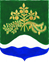 СОВЕТ ДЕПУТАТОВ МУНИЦИПАЛЬНОГО ОБРАЗОВАНИЯ МИЧУРИНСКОЕ СЕЛЬСКОЕ ПОСЕЛЕНИЕМУНИЦИПАЛЬНОГО ОБРАЗОВАНИЯ ПРИОЗЕРСКИЙ МУНИЦИАЛЬНЫЙ РАЙОН ЛЕНИНГРАДСКОЙ ОБЛАСТИР Е Ш Е Н И Е20 июля 2021 г.									№100 Об утверждении Положения о порядке выдвижения, внесения, обсуждения, рассмотрения инициативных проектов, а также проведения их конкурсного отбора в  муниципальном образовании Мичуринское сельское поселение муниципального образования Приозерский муниципальный район Ленинградской областиВ соответствии со статьей 261 Федерального закона от 06.10.2003 № 131-ФЗ «Об общих принципах организации местного самоуправления в Российской Федерации», с целью активизации участия жителей муниципального образования Мичуринское сельское поселение муниципального образования Приозерский муниципальный район Ленинградской области в осуществлении местного самоуправления и решения вопросов местного значения посредством реализации на территории муниципального образования Мичуринское сельское поселение муниципального образования Приозерский муниципальный район Ленинградской области инициативных проектов, руководствуясь Уставом муниципального образования Мичуринское сельское поселение муниципального образования Приозерский муниципальный район Ленинградской области, Совет депутатов муниципального образования Мичуринское сельское поселение муниципального образования Приозерский муниципальный район Ленинградской области, Р Е Ш ИЛ:1. Утвердить Положение о порядке выдвижения, внесения, обсуждения, рассмотрения инициативных проектов, а также проведения их конкурсного отбора в (наименование) муниципальном образовании согласно приложению 1 к настоящему Решению.2. Настоящее решение подлежит опубликованию на официальном сайте администрации муниципального образования Мичуринское сельское поселение Приозерского района Ленинградской области мичуринское-сп.рф и в средствах массовой информации.3. Решение вступает в законную силу после его официального опубликования (обнародования).4. Контроль за исполнением настоящего решения оставляю за собой.Глава муниципального образованияМичуринское сельское поселение                                                                             И.В. Леликов С полным текстом Решения можно ознакомиться на сайте мичуринское-сп.рфИсп: Бозюкова Н.А.Дело-2, прокуратура -1